ANALISIS MOTIVASI KERJA KARYAWAN PADA PT BPR BANK SLEMANOctavian Nur Hidayat AbstrakKaryawan merupakan roda penggerak perusahaan dimana visi dan misi di selaraskan agar tujuan perusahaan tercapai. Namun perusahaan juga semestinya memberikan feedback terhadap karyawan tidak hanya tentang gaji dan sebagaimana mestinya agar karyawan merasa nyaman bekerja di perusahaan. Penelitian ini bertujuan untuk menganalisis motivasi kerja karyawan. Data penelitian yang digunakan dalam penelitian ini adalah karyawan pada PT. BPR Bank Sleman sebanyak 68 pegawai, metode yang digunakan dalam pengambilan sampel adalah non probability sampling sampel yaitu dengan sampling jenuh. Pengujian menggunakan alat uji SPSS for windows, dalam penelitian ini menggunakan uji validitas dan reliabilitas. Hasil penelitian untuk variabel motivasi dinyatakan valid. Variabel motivasi kerja dinyatakan reliabel. Motivasi kerja karyawan berdasarkan semua indikator para karyawan menyatakan setuju. Hasil rata – rata hitung indikator tanggung jawab skor 3,94 (s), hasil rata – rata hitung indikator penghargaan dan prestasi skor 4,26 (s), hasil rata – rata hitung indikator peluang untuk maju 4,44 (ss), hasil rata – rata hitung indikator kenaikan pangkat skor 4,58 (s), hasil rata – rata hitung indikator gaji skor 4,16 (s), hasil rata – rata hitung indikator tunjangan skor 4,19 (s), hasil rata – rata hitung indikator keamanan kerja skor 4,14 (s).Kata Kunci: Motivasi Kerja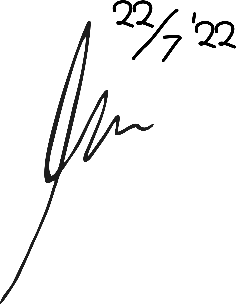 ANALYSIS OF EMPLOYEE MOTIVATION AT PT BPR BANK SLEMANOctavian Nur HidayatAbstractEmployees are the driving force of the company where the vision and mission are aligned so that company goals are achieved. However, the company should also provide feedback to employees not only about salaries and how the company should be so that employees feel comfortable working at the company. This study aims to analyze employee work motivation. The research data used in this study were employees at PT. BPR Bank Sleman as many as 68 employees, the method used in sampling is non-probability sampling that is with saturated sampling. Testing using SPSS for windows, in this study using validity and reliability tests. The results of the study for the motivation variable were declared valid. The variable of work motivation is declared reliable. Employee motivation based on all indicators the employees agree. The average result of calculating the responsibility indicator score is 3.94 (s), the average result of calculating the award and achievement indicator score is 4.26 (s), the average result of calculating the opportunity indicator for progress is 4.44 (s), the result the average calculation of the promotion indicator score is 4.58 (s), the average result of calculating the salary indicator score is 4.16 (s), the average result of calculating the allowance indicator score is 4.19 (s), the average calculation result job security indicator score 4.14(s).Keywords: Work Motivation